PREMIJA OSIGURANJA
01.01.-30.11.2009. godine
PREMIJA I ŠTETE PODRUŽNICA DRUŠTAVA SA SJEDIŠTEM U RS
01.01. - 30.11.2009.godineNeživotna osiguranjaŽivotna osiguranjaRedni br.Naziv društvaFBIHRSUkupnoUčešće
%FBIHRSUkupnoUčešće
%UkupnoUčešće
%1ASA7,708,3527,708,3523.007,708,3522.472Bosna-Sunce39,988,5943,243,28243,231,87616.851,325,0371,325,0372.4144,556,91314.303Camelija8,616,038275,7608,891,7983.478,891,7982.854Croatia26,343,004318,77826,661,78210.395,796,98619,1365,816,12210.5932,477,90410.435Euroherc32,121,5642,249,45034,371,01413.3934,371,01411.036Grawe966,141966,1410.3815,458,13415,458,13416,424,2755.277Helios0.00362,136362,1360.66362,1360.128Hercegovina5,659,3015,659,3012.211,186,2131,186,2132.166,845,5142.209Lido9,551,3189,551,3183.729,551,3183.0710Merkur BH183,166117,004300,1700.1213,716,6931,814,97315,531,66628.2915,831,8365.0811Sarajevo46,613,70520,25446,633,95918.172,204,9862,204,9864.0248,838,94515.6812Triglav BH26,985,29426,985,29410.521,898,0461,898,0463.4628,883,3409.2713Uniqa17,004,113699,97317,704,0866.9011,005,584122,62711,128,21120.2728,832,2979.2614VGT21,602,64939,96021,642,6098.4321,642,6096.9515Zovko6,308,6616,308,6612.466,308,6612.03Ukupno249,651,9006,964,461256,616,361100.0052,953,8141,956,73654,910,550100.00311,526,912100.00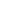 Redni
br.Naziv društvaNeživotna osiguranjaŽivotna osiguranjaUkupno1Brčko Gas263,103-263,1032Bobar20,282-20,2823Drina42,850-42,8504Jahorina133,742-133,7425Kosig Dunav285,928-285,928Ukupno745,905-745,905